This statement must either be accompanied by a covering letter, on the insurer’s headed notepaper, or otherwise verified, e.g. by means of an official stamp or sealI / we*, the undersigned, confirm that the details of the insurance policy, that is in force in respect of the event named herein, are as follows:Name of event: Date(s) of event: Event venue:	Policy number:	Period covered:Please provide details of any restrictive endorsements which apply to this event:Statement of Insurance for an event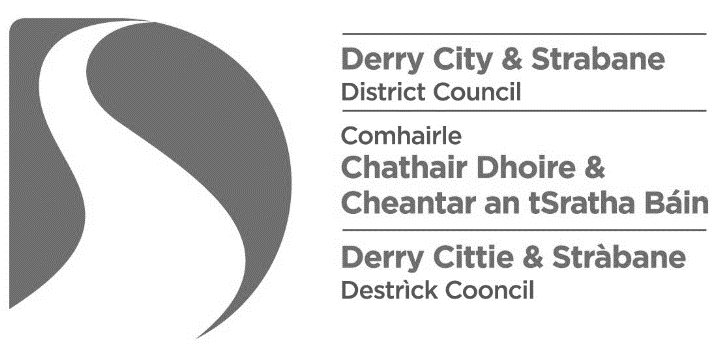 Limits of indemnity:A. Public liability cover:£ B. Employer’s liability cover:£ Signed:Date:on behalf of[insert name of company]